                    wg rozdzielnikaOstrzeżenie hydrologiczne Nr: 204 ZMIANAZjawisko: wezbrania z przekroczeniem stanów ostrzegawczychStopień: 2Ważność: od godz. 07:24 dnia 04.06.2024 do godz. 02:00 dnia 05.06.2024Obszar: zlewnie dopływów Wisły oraz Czarnej Orawy (małopolskie)Przebieg: W obszarach występowania prognozowanych intensywnych opadów deszczu, zaznaczą się wzrosty poziomu wody, miejscami gwałtowne. Lokalnie istnieje możliwość przekroczenia stanów ostrzegawczych,  a punktowo także alarmowych.Prawdopodobieństwo wystąpienia zjawiska: 90%Uwagi: Zmiana dotyczy obszaru objętego Ostrzeżeniem. W przypadku istotnych zmian w czasie lub przebiegu zjawiska ostrzeżenie może ulec zmianie.Data i godzina wydania: 04.06.2024 - godz. 07:24Nazwa biura prognoz hydrologicznych: Biuro Prognoz Hydrologicznych w Krakowie, Wydział Prognoz i Opracowań Hydrologicznych w Krakowie.W związku z powyższym proszę o podjęcie odpowiednich działań ostrzegawczych na podległym Wam terenie. O wszelkich zdarzeniach mających istotne znaczenie dla Bezpieczeństwa ludzi i podjętych działaniach proszę informować Wojewódzkie Centrum Zarządzania Kryzysowego.tel.:   (12) 392-13-00,fax.:  (12) 422-72-08,czk@malopolska.uw.gov.plOtrzymują:M/PCZKStarostwa powiatoweSłużby, Inspekcje, Strażea/a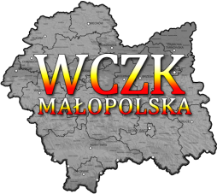 WYDZIAŁ BEZPIECZEŃSTWA I ZARZĄDZANIA KRYZYSOWEGOWOJEWÓDZKIE CENTRUM ZARZĄDZANIA KRYZYSOWEGOWYDZIAŁ BEZPIECZEŃSTWA I ZARZĄDZANIA KRYZYSOWEGOWOJEWÓDZKIE CENTRUM ZARZĄDZANIA KRYZYSOWEGOWB-I.6331.3.182.2024WB-I.6331.3.182.2024Kraków, dnia 4 czerwca  2024 r.